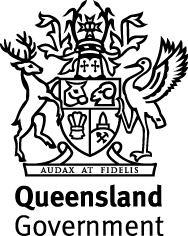 APPLICATION SUMMARY2.1 Artform  What is the main artform category of your project? Please select one only.3.  PROJECT MANAGEMENT3.2 List the artists and arts workers involved.You must demonstrate that award  rates or industry recommended rates of pay will be made to arts and cultural workers involved in the project. If you are paying only a portion of the recommended rate of pay because the professionals involved in the project are contributing their time as an in-kind contribution, please list the total rate of pay in the table below and then note any in-kind contribution on the income section of the budget (please attach an extra page if necessary). Please remember to attach the following  four documents from each artist or artsworker receiving RADF funding:Resume or CVEligibility Checklist for each Professional and Emerging Professional ArtistLetter of confirmation How many people in total will be employed (paid) through the project?       _____How many volunteers (unpaid workers) will be involved with the project?   _____Eligibility Checklist: Professional / Emerging Professional ArtistsA separate Eligibility Checklist must be completed by each artist who will be paid salaries, fees or allowances from the RADF grant.  Please make copies of this Checklist as required. The purpose of the RADF Program is to support professional and emerging professional artists and artsworkers (artists) to practise excellent art for and with communities for mutual development. This checklist has been developed  to ensure that the status of artists as ‘professional’ and ‘emerging professional’ is clearly identified. Your responses to the questions below determine your status as an artist in regard to the RADF Program. You need to tick any three or more of the artistic merits below to qualify as an artist with a professional or emerging professional status. If you cannot select a minimum of three of the artistic merits, you do not meet the eligibility requirements as a professional or emerging artist who can be funded by the RADF program.In this case please contact your local RADF Liaison Officer to discuss alternative funding sources to support your arts activity/project.	Please tick the following artistic merits that apply to you   I have professional arts and/or cultural qualifications  I have an Australian Business Number (ABN)	I have devoted significant time to arts practice. 	I have been recognised as a professional artist by peers. 	I have held public exhibitions or given public performances (not as part of a competition). 	I have work in public collections.	I have won important national and/or international prizes or awards.	I have held public discussions and/or have had articles written about my work. 	I have been commissioned or employed on the basis of art skills and/or earning income from sales of art work. 	I am a member of a professional association (or associations) as a professional artist.	Name/s of association/s:  	I am an artist whose artistic or cultural knowledge has been recognised as professional by peers or the cultural community. 	I am an artist whose artistic or cultural knowledge has developed through oral traditions.Information for Applicants is available at www.rockhamptonregion.qld.gov.au. Please read before completing application form.Ask your local Council or a member of the RADF Committee if you are unsure about any part of your applicationKeep a copy of your application to help prepare the Outcome Report once your activity has finished if you have been successful in receiving RADF funding.Return your completed application and support material to your local CouncilFaxed applications will not be accepted.APPLICANT DETAILSApplicant name (name of individual, group or organisation) APPLICANT DETAILSApplicant name (name of individual, group or organisation) APPLICANT DETAILSApplicant name (name of individual, group or organisation) APPLICANT DETAILSApplicant name (name of individual, group or organisation) APPLICANT DETAILSApplicant name (name of individual, group or organisation) APPLICANT DETAILSApplicant name (name of individual, group or organisation) APPLICANT DETAILSApplicant name (name of individual, group or organisation) Council contact detailsPlease contact your Council for RADF contact details if not indicated below.Council contact detailsPlease contact your Council for RADF contact details if not indicated below.APPLICANT DETAILSApplicant name (name of individual, group or organisation) APPLICANT DETAILSApplicant name (name of individual, group or organisation) APPLICANT DETAILSApplicant name (name of individual, group or organisation) APPLICANT DETAILSApplicant name (name of individual, group or organisation) APPLICANT DETAILSApplicant name (name of individual, group or organisation) APPLICANT DETAILSApplicant name (name of individual, group or organisation) APPLICANT DETAILSApplicant name (name of individual, group or organisation) RADF Liaison Officer – Louise HalesRockhampton Regional CouncilRADF Liaison Officer – Louise HalesRockhampton Regional CouncilContact person’s name (where applicant is a group or organisation ) This is the person who will be responsible for the project and completing the Outcome Report.Contact person’s name (where applicant is a group or organisation ) This is the person who will be responsible for the project and completing the Outcome Report.Contact person’s name (where applicant is a group or organisation ) This is the person who will be responsible for the project and completing the Outcome Report.Contact person’s name (where applicant is a group or organisation ) This is the person who will be responsible for the project and completing the Outcome Report.Contact person’s name (where applicant is a group or organisation ) This is the person who will be responsible for the project and completing the Outcome Report.Contact person’s name (where applicant is a group or organisation ) This is the person who will be responsible for the project and completing the Outcome Report.Contact person’s name (where applicant is a group or organisation ) This is the person who will be responsible for the project and completing the Outcome Report.Phone07 4932 9000Phone07 4932 9000Contact person’s name (where applicant is a group or organisation ) This is the person who will be responsible for the project and completing the Outcome Report.Contact person’s name (where applicant is a group or organisation ) This is the person who will be responsible for the project and completing the Outcome Report.Contact person’s name (where applicant is a group or organisation ) This is the person who will be responsible for the project and completing the Outcome Report.Contact person’s name (where applicant is a group or organisation ) This is the person who will be responsible for the project and completing the Outcome Report.Contact person’s name (where applicant is a group or organisation ) This is the person who will be responsible for the project and completing the Outcome Report.Contact person’s name (where applicant is a group or organisation ) This is the person who will be responsible for the project and completing the Outcome Report.Contact person’s name (where applicant is a group or organisation ) This is the person who will be responsible for the project and completing the Outcome Report.Email – radf@rrc.qld.gov.auEmail – radf@rrc.qld.gov.auPostal addressPostal addressPostal addressPostal addressPostal addressPostal addressPostal addressCouncil Postal AddressRockhampton Regional CouncilPO Box 1860, Rockhampton Qld 4700Council Postal AddressRockhampton Regional CouncilPO Box 1860, Rockhampton Qld 4700Street or PO BoxCouncil Postal AddressRockhampton Regional CouncilPO Box 1860, Rockhampton Qld 4700Council Postal AddressRockhampton Regional CouncilPO Box 1860, Rockhampton Qld 4700Town / SuburbCouncil Postal AddressRockhampton Regional CouncilPO Box 1860, Rockhampton Qld 4700Council Postal AddressRockhampton Regional CouncilPO Box 1860, Rockhampton Qld 4700StatePostcodePostcodeCouncil Postal AddressRockhampton Regional CouncilPO Box 1860, Rockhampton Qld 4700Council Postal AddressRockhampton Regional CouncilPO Box 1860, Rockhampton Qld 4700RADF CATEGORY – CHOOSE ONERADF CATEGORY – CHOOSE ONERADF CATEGORY – CHOOSE ONERADF CATEGORY – CHOOSE ONERADF CATEGORY – CHOOSE ONERADF CATEGORY – CHOOSE ONERADF CATEGORY – CHOOSE ONERADF CATEGORY – CHOOSE ONERADF CATEGORY – CHOOSE ONE1  Individual Professional            Development (Use ‘Category 1’ Application form) 1  Individual Professional            Development (Use ‘Category 1’ Application form) 2  Skills Development             Workshops2  Skills Development             Workshops2  Skills Development             Workshops2  Skills Development             Workshops3  Creative Development           of new work3  Creative Development           of new work4  Cultural Tourism5  Exhibitions &            Collections / Stories5  Exhibitions &            Collections / Stories6  Regional          Partnerships6  Regional          Partnerships6  Regional          Partnerships6  Regional          Partnerships7  Concept          Development7  Concept          Development8  Arts Events, Festivals &         PerformancePROJECT NAME (max 10 words)PROJECT NAME (max 10 words)PROJECT NAME (max 10 words)PROJECT NAME (max 10 words)PROJECT NAME (max 10 words)PROJECT NAME (max 10 words)PROJECT NAME (max 10 words)PROJECT NAME (max 10 words)PROJECT NAME (max 10 words)BRIEF PROJECT DESCRIPTION In approximately 20 words, describe the project.BRIEF PROJECT DESCRIPTION In approximately 20 words, describe the project.BRIEF PROJECT DESCRIPTION In approximately 20 words, describe the project.BRIEF PROJECT DESCRIPTION In approximately 20 words, describe the project.BRIEF PROJECT DESCRIPTION In approximately 20 words, describe the project.BRIEF PROJECT DESCRIPTION In approximately 20 words, describe the project.BRIEF PROJECT DESCRIPTION In approximately 20 words, describe the project.BRIEF PROJECT DESCRIPTION In approximately 20 words, describe the project.BRIEF PROJECT DESCRIPTION In approximately 20 words, describe the project.The grant will be used towards the costs of The grant will be used towards the costs of The grant will be used towards the costs of The grant will be used towards the costs of The grant will be used towards the costs of The grant will be used towards the costs of The grant will be used towards the costs of The grant will be used towards the costs of The grant will be used towards the costs of Project start date from Section 2.2Project start date from Section 2.2Project start date from Section 2.2Project start date from Section 2.2Project end date from Section 2.2Project end date from Section 2.2Project end date from Section 2.2Project end date from Section 2.2Outcome Report due Section 3.1Outcome Report due Section 3.1Outcome Report due Section 3.1Outcome Report due Section 3.1Total cost of project from Section 3.3Total cost of project from Section 3.3Total cost of project from Section 3.3Total cost of project from Section 3.3$$$$$RADF Grant requested from Section 3.3RADF Grant requested from Section 3.3RADF Grant requested from Section 3.3RADF Grant requested from Section 3.3$$$$$1. APPLICANT DETAILS1. APPLICANT DETAILS1. APPLICANT DETAILS1. APPLICANT DETAILS1. APPLICANT DETAILS1. APPLICANT DETAILS1. APPLICANT DETAILS1. APPLICANT DETAILS1. APPLICANT DETAILS1. APPLICANT DETAILS1. APPLICANT DETAILS1. APPLICANT DETAILS1. APPLICANT DETAILS1. APPLICANT DETAILS1. APPLICANT DETAILS1. APPLICANT DETAILS1. APPLICANT DETAILS1. APPLICANT DETAILS1. APPLICANT DETAILS1. APPLICANT DETAILS1. APPLICANT DETAILS1. APPLICANT DETAILS1. APPLICANT DETAILS1. APPLICANT DETAILS1. APPLICANT DETAILS1. APPLICANT DETAILS1. APPLICANT DETAILS1. APPLICANT DETAILS1. APPLICANT DETAILS1. APPLICANT DETAILS1. APPLICANT DETAILS1. APPLICANT DETAILS1. APPLICANT DETAILS1. APPLICANT DETAILS1. APPLICANT DETAILS1. APPLICANT DETAILS1. APPLICANT DETAILS1. APPLICANT DETAILS1. APPLICANT DETAILS1. APPLICANT DETAILS1. APPLICANT DETAILS1. APPLICANT DETAILS1. APPLICANT DETAILS1. APPLICANT DETAILS1. APPLICANT DETAILS1.1  Applicant Type1.1  Applicant Type1.1  Applicant Type1.1  Applicant Type1.1  Applicant Type1.1  Applicant Type1.1  Applicant Type1.1  Applicant Type1.1  Applicant Type1.1  Applicant Type1.1  Applicant Type1.1  Applicant Type1.1  Applicant Type1.1  Applicant Type1.1  Applicant Type1.1  Applicant Type1.1  Applicant Type1.1  Applicant Type1.1  Applicant Type1.1  Applicant Type1.1  Applicant Type1.1  Applicant Type1.1  Applicant Type1.1  Applicant Type1.1  Applicant Type1.1  Applicant Type1.1  Applicant Type1.1  Applicant Type1.1  Applicant Type1.1  Applicant Type1.1  Applicant Type1.1  Applicant Type1.1  Applicant Type1.1  Applicant Type1.1  Applicant Type1.1  Applicant Type1.1  Applicant Type1.1  Applicant Type1.1  Applicant Type1.1  Applicant Type1.1  Applicant Type1.1  Applicant Type1.1  Applicant Type1.1  Applicant Type1.1  Applicant TypeAre you applying as (please tick ONLY ONE):Are you applying as (please tick ONLY ONE):an individualan individualan individualan individualan individualan individualan individualan individualan individualan individualan individuala group/unincorporated bodya group/unincorporated bodya group/unincorporated bodya group/unincorporated bodya group/unincorporated bodya group/unincorporated bodya group/unincorporated bodya group/unincorporated bodya group/unincorporated bodya group/unincorporated bodya group/unincorporated bodya group/unincorporated bodya group/unincorporated bodya group/unincorporated bodyan organisationan organisationan organisationan organisationan organisationan organisationan organisationan organisationan organisationan organisationan organisationan organisationan organisationAre you applying as (please tick ONLY ONE):Are you applying as (please tick ONLY ONE):Go to 1.2Go to 1.2Go to 1.2Go to 1.2Go to 1.2Go to 1.2Go to 1.2Go to 1.2Go to 1.2Go to 1.3Go to 1.3Go to 1.3Go to 1.3Go to 1.4Go to 1.4Go to 1.4Go to 1.4Go to 1.41.2  Individual1.2  Individual1.2  Individual1.2  Individual1.2  Individual1.2  Individual1.2  Individual1.2  Individual1.2  Individual1.2  Individual1.2  Individual1.2  Individual1.2  Individual1.2  Individual1.2  Individual1.2  Individual1.2  Individual1.2  Individual1.2  Individual1.2  Individual1.2  Individual1.2  Individual1.2  Individual1.2  Individual1.2  Individual1.2  Individual1.2  Individual1.2  Individual1.2  Individual1.2  Individual1.2  Individual1.2  Individual1.2  Individual1.2  Individual1.2  Individual1.2  Individual1.2  Individual1.2  Individual1.2  Individual1.2  Individual1.2  Individual1.2  Individual1.2  Individual1.2  Individual1.2  IndividualIf you are under 18 years of age please give your date of birth:       If you are under 18 years of age please give your date of birth:       If you are under 18 years of age please give your date of birth:       Title:Title:Mr  Mr  Mr  Mr  Mr  Mr  Mrs  Mrs  Mrs  Mrs  Mrs  Mrs  Mrs  Ms  Ms  Ms  Ms  Ms  Other (please specify):Other (please specify):Other (please specify):Other (please specify):Other (please specify):Other (please specify):Other (please specify):Other (please specify):Other (please specify):Other (please specify):If you are under 18 years of age please give your date of birth:       If you are under 18 years of age please give your date of birth:       If you are under 18 years of age please give your date of birth:       Given names:Given names:Given names:Given names:Given names:Given names:Given names:Given names:If you are under 18 years of age please give your date of birth:       If you are under 18 years of age please give your date of birth:       If you are under 18 years of age please give your date of birth:       Family name:Family name:Family name:Family name:Family name:Family name:Family name:Family name:If you are under 18 years of age please give your date of birth:       If you are under 18 years of age please give your date of birth:       If you are under 18 years of age please give your date of birth:       Do you have Australian citizenship or permanent residency status?Do you have Australian citizenship or permanent residency status?Do you have Australian citizenship or permanent residency status?Do you have Australian citizenship or permanent residency status?Do you have Australian citizenship or permanent residency status?Do you have Australian citizenship or permanent residency status?Do you have Australian citizenship or permanent residency status?Do you have Australian citizenship or permanent residency status?Do you have Australian citizenship or permanent residency status?Do you have Australian citizenship or permanent residency status?Do you have Australian citizenship or permanent residency status?Do you have Australian citizenship or permanent residency status?Do you have Australian citizenship or permanent residency status?Do you have Australian citizenship or permanent residency status?Do you have Australian citizenship or permanent residency status?Do you have Australian citizenship or permanent residency status?Do you have Australian citizenship or permanent residency status?Do you have Australian citizenship or permanent residency status?Do you have Australian citizenship or permanent residency status?Do you have Australian citizenship or permanent residency status?Do you have Australian citizenship or permanent residency status?Do you have Australian citizenship or permanent residency status?Do you have Australian citizenship or permanent residency status?Do you have Australian citizenship or permanent residency status?Do you have Australian citizenship or permanent residency status?Do you have Australian citizenship or permanent residency status?Do you have Australian citizenship or permanent residency status?Do you have Australian citizenship or permanent residency status?Do you have Australian citizenship or permanent residency status? Y Y Y Y Y Y YNIf you are under 18 years of age please give your date of birth:       If you are under 18 years of age please give your date of birth:       If you are under 18 years of age please give your date of birth:       Are you:Are you:Are you:Are you:Are you:Male  Male  Male  Male  Male  Male  Male  Male  Female  Female  Female  Female  Female  Female  Female  Female  Female  Female  Female  Female  Female  Female  Female  Female  Female  Female  Female  Female  Go to 1.5Go to 1.5Go to 1.5Go to 1.51.3  Groups1.3  Groups1.3  Groups1.3  Groups1.3  Groups1.3  Groups1.3  Groups1.3  Groups1.3  Groups1.3  Groups1.3  Groups1.3  Groups1.3  Groups1.3  Groups1.3  Groups1.3  Groups1.3  Groups1.3  Groups1.3  Groups1.3  Groups1.3  Groups1.3  Groups1.3  Groups1.3  Groups1.3  Groups1.3  Groups1.3  Groups1.3  Groups1.3  Groups1.3  Groups1.3  Groups1.3  Groups1.3  Groups1.3  Groups1.3  Groups1.3  Groups1.3  Groups1.3  Groups1.3  Groups1.3  Groups1.3  Groups1.3  Groups1.3  Groups1.3  Groups1.3  GroupsCollectives or cooperatives are community groups or groups of artists that are not incorporated but must be auspiced by an incorporated organisation including Local Government, or an individual with an ABN. One person must be nominated as the accountable representative of the collective for management, reporting and financial matters.Collectives or cooperatives are community groups or groups of artists that are not incorporated but must be auspiced by an incorporated organisation including Local Government, or an individual with an ABN. One person must be nominated as the accountable representative of the collective for management, reporting and financial matters.Collectives or cooperatives are community groups or groups of artists that are not incorporated but must be auspiced by an incorporated organisation including Local Government, or an individual with an ABN. One person must be nominated as the accountable representative of the collective for management, reporting and financial matters.Name of group:Name of group:Name of group:Name of group:Name of group:Name of group:Name of group:Name of group:Collectives or cooperatives are community groups or groups of artists that are not incorporated but must be auspiced by an incorporated organisation including Local Government, or an individual with an ABN. One person must be nominated as the accountable representative of the collective for management, reporting and financial matters.Collectives or cooperatives are community groups or groups of artists that are not incorporated but must be auspiced by an incorporated organisation including Local Government, or an individual with an ABN. One person must be nominated as the accountable representative of the collective for management, reporting and financial matters.Collectives or cooperatives are community groups or groups of artists that are not incorporated but must be auspiced by an incorporated organisation including Local Government, or an individual with an ABN. One person must be nominated as the accountable representative of the collective for management, reporting and financial matters.Name of auspicing organisation/individualNote:  this organisation or individual must complete Section 1.8Name of auspicing organisation/individualNote:  this organisation or individual must complete Section 1.8Name of auspicing organisation/individualNote:  this organisation or individual must complete Section 1.8Name of auspicing organisation/individualNote:  this organisation or individual must complete Section 1.8Name of auspicing organisation/individualNote:  this organisation or individual must complete Section 1.8Name of auspicing organisation/individualNote:  this organisation or individual must complete Section 1.8Name of auspicing organisation/individualNote:  this organisation or individual must complete Section 1.8Name of auspicing organisation/individualNote:  this organisation or individual must complete Section 1.8Name of auspicing organisation/individualNote:  this organisation or individual must complete Section 1.8Name of auspicing organisation/individualNote:  this organisation or individual must complete Section 1.8Name of auspicing organisation/individualNote:  this organisation or individual must complete Section 1.8Name of auspicing organisation/individualNote:  this organisation or individual must complete Section 1.8Name of auspicing organisation/individualNote:  this organisation or individual must complete Section 1.8Name of auspicing organisation/individualNote:  this organisation or individual must complete Section 1.8Name of auspicing organisation/individualNote:  this organisation or individual must complete Section 1.8Name of auspicing organisation/individualNote:  this organisation or individual must complete Section 1.8Name of auspicing organisation/individualNote:  this organisation or individual must complete Section 1.8Name of auspicing organisation/individualNote:  this organisation or individual must complete Section 1.8Name of auspicing organisation/individualNote:  this organisation or individual must complete Section 1.8Name of auspicing organisation/individualNote:  this organisation or individual must complete Section 1.8Name of auspicing organisation/individualNote:  this organisation or individual must complete Section 1.8Name of auspicing organisation/individualNote:  this organisation or individual must complete Section 1.8Name of auspicing organisation/individualNote:  this organisation or individual must complete Section 1.8Collectives or cooperatives are community groups or groups of artists that are not incorporated but must be auspiced by an incorporated organisation including Local Government, or an individual with an ABN. One person must be nominated as the accountable representative of the collective for management, reporting and financial matters.Collectives or cooperatives are community groups or groups of artists that are not incorporated but must be auspiced by an incorporated organisation including Local Government, or an individual with an ABN. One person must be nominated as the accountable representative of the collective for management, reporting and financial matters.Collectives or cooperatives are community groups or groups of artists that are not incorporated but must be auspiced by an incorporated organisation including Local Government, or an individual with an ABN. One person must be nominated as the accountable representative of the collective for management, reporting and financial matters.Details of accountable person in group Details of accountable person in group Details of accountable person in group Details of accountable person in group Details of accountable person in group Details of accountable person in group Details of accountable person in group Details of accountable person in group Details of accountable person in group Details of accountable person in group Details of accountable person in group Details of accountable person in group Details of accountable person in group Details of accountable person in group Details of accountable person in group Details of accountable person in group Details of accountable person in group Details of accountable person in group Details of accountable person in group Details of accountable person in group Details of accountable person in group Details of accountable person in group Details of accountable person in group Details of accountable person in group Details of accountable person in group Details of accountable person in group Details of accountable person in group Details of accountable person in group Details of accountable person in group Details of accountable person in group Details of accountable person in group Details of accountable person in group Details of accountable person in group Details of accountable person in group Details of accountable person in group Details of accountable person in group Details of accountable person in group Details of accountable person in group Details of accountable person in group Details of accountable person in group Details of accountable person in group Details of accountable person in group Collectives or cooperatives are community groups or groups of artists that are not incorporated but must be auspiced by an incorporated organisation including Local Government, or an individual with an ABN. One person must be nominated as the accountable representative of the collective for management, reporting and financial matters.Collectives or cooperatives are community groups or groups of artists that are not incorporated but must be auspiced by an incorporated organisation including Local Government, or an individual with an ABN. One person must be nominated as the accountable representative of the collective for management, reporting and financial matters.Collectives or cooperatives are community groups or groups of artists that are not incorporated but must be auspiced by an incorporated organisation including Local Government, or an individual with an ABN. One person must be nominated as the accountable representative of the collective for management, reporting and financial matters.Title:Title:Mr  Mr  Mr  Mr  Mr  Mr  Mrs  Mrs  Mrs  Mrs  Mrs  Mrs  Mrs  Ms  Ms  Ms  Ms  Ms  Other (please specify):Other (please specify):Other (please specify):Other (please specify):Other (please specify):Other (please specify):Other (please specify):Other (please specify):Other (please specify):Other (please specify):Collectives or cooperatives are community groups or groups of artists that are not incorporated but must be auspiced by an incorporated organisation including Local Government, or an individual with an ABN. One person must be nominated as the accountable representative of the collective for management, reporting and financial matters.Collectives or cooperatives are community groups or groups of artists that are not incorporated but must be auspiced by an incorporated organisation including Local Government, or an individual with an ABN. One person must be nominated as the accountable representative of the collective for management, reporting and financial matters.Collectives or cooperatives are community groups or groups of artists that are not incorporated but must be auspiced by an incorporated organisation including Local Government, or an individual with an ABN. One person must be nominated as the accountable representative of the collective for management, reporting and financial matters.Given names:Given names:Given names:Given names:Given names:Given names:Given names:Given names:Collectives or cooperatives are community groups or groups of artists that are not incorporated but must be auspiced by an incorporated organisation including Local Government, or an individual with an ABN. One person must be nominated as the accountable representative of the collective for management, reporting and financial matters.Collectives or cooperatives are community groups or groups of artists that are not incorporated but must be auspiced by an incorporated organisation including Local Government, or an individual with an ABN. One person must be nominated as the accountable representative of the collective for management, reporting and financial matters.Collectives or cooperatives are community groups or groups of artists that are not incorporated but must be auspiced by an incorporated organisation including Local Government, or an individual with an ABN. One person must be nominated as the accountable representative of the collective for management, reporting and financial matters.Family name:Family name:Family name:Family name:Family name:Family name:Family name:Family name:            Go to 1.5            Go to 1.5            Go to 1.5            Go to 1.5            Go to 1.5            Go to 1.5            Go to 1.5            Go to 1.5            Go to 1.5            Go to 1.5            Go to 1.51.4  Organisation1.4  Organisation1.4  Organisation1.4  Organisation1.4  Organisation1.4  Organisation1.4  Organisation1.4  Organisation1.4  Organisation1.4  Organisation1.4  Organisation1.4  Organisation1.4  Organisation1.4  Organisation1.4  Organisation1.4  Organisation1.4  Organisation1.4  Organisation1.4  Organisation1.4  Organisation1.4  Organisation1.4  Organisation1.4  Organisation1.4  Organisation1.4  Organisation1.4  Organisation1.4  Organisation1.4  Organisation1.4  Organisation1.4  Organisation1.4  Organisation1.4  Organisation1.4  Organisation1.4  Organisation1.4  Organisation1.4  Organisation1.4  Organisation1.4  Organisation1.4  Organisation1.4  Organisation1.4  Organisation1.4  Organisation1.4  Organisation1.4  Organisation1.4  OrganisationEligible organisations include arts and cultural not-for-profit organisations and Australian companies that are either based in  or able to demonstrate how their project will directly benefit  arts and culture.Organisations must be registered under law as either incorporated associations or a company limited by guarantee.Eligible organisations include arts and cultural not-for-profit organisations and Australian companies that are either based in  or able to demonstrate how their project will directly benefit  arts and culture.Organisations must be registered under law as either incorporated associations or a company limited by guarantee.Eligible organisations include arts and cultural not-for-profit organisations and Australian companies that are either based in  or able to demonstrate how their project will directly benefit  arts and culture.Organisations must be registered under law as either incorporated associations or a company limited by guarantee.Legal name of organisation:Legal name of organisation:Legal name of organisation:Legal name of organisation:Legal name of organisation:Legal name of organisation:Legal name of organisation:Legal name of organisation:Legal name of organisation:Legal name of organisation:Legal name of organisation:Legal name of organisation:Legal name of organisation:Legal name of organisation:Legal name of organisation:Legal name of organisation:Eligible organisations include arts and cultural not-for-profit organisations and Australian companies that are either based in  or able to demonstrate how their project will directly benefit  arts and culture.Organisations must be registered under law as either incorporated associations or a company limited by guarantee.Eligible organisations include arts and cultural not-for-profit organisations and Australian companies that are either based in  or able to demonstrate how their project will directly benefit  arts and culture.Organisations must be registered under law as either incorporated associations or a company limited by guarantee.Eligible organisations include arts and cultural not-for-profit organisations and Australian companies that are either based in  or able to demonstrate how their project will directly benefit  arts and culture.Organisations must be registered under law as either incorporated associations or a company limited by guarantee.Details of contact person in organisationDetails of contact person in organisationDetails of contact person in organisationDetails of contact person in organisationDetails of contact person in organisationDetails of contact person in organisationDetails of contact person in organisationDetails of contact person in organisationDetails of contact person in organisationDetails of contact person in organisationDetails of contact person in organisationDetails of contact person in organisationDetails of contact person in organisationDetails of contact person in organisationDetails of contact person in organisationDetails of contact person in organisationDetails of contact person in organisationDetails of contact person in organisationDetails of contact person in organisationDetails of contact person in organisationDetails of contact person in organisationDetails of contact person in organisationDetails of contact person in organisationDetails of contact person in organisationDetails of contact person in organisationDetails of contact person in organisationDetails of contact person in organisationDetails of contact person in organisationDetails of contact person in organisationDetails of contact person in organisationDetails of contact person in organisationDetails of contact person in organisationDetails of contact person in organisationDetails of contact person in organisationDetails of contact person in organisationDetails of contact person in organisationDetails of contact person in organisationDetails of contact person in organisationDetails of contact person in organisationDetails of contact person in organisationDetails of contact person in organisationDetails of contact person in organisationEligible organisations include arts and cultural not-for-profit organisations and Australian companies that are either based in  or able to demonstrate how their project will directly benefit  arts and culture.Organisations must be registered under law as either incorporated associations or a company limited by guarantee.Eligible organisations include arts and cultural not-for-profit organisations and Australian companies that are either based in  or able to demonstrate how their project will directly benefit  arts and culture.Organisations must be registered under law as either incorporated associations or a company limited by guarantee.Eligible organisations include arts and cultural not-for-profit organisations and Australian companies that are either based in  or able to demonstrate how their project will directly benefit  arts and culture.Organisations must be registered under law as either incorporated associations or a company limited by guarantee.Title:Title:Title:Mr  Mr  Mr  Mr  Mr  Mrs  Mrs  Mrs  Mrs  Ms  Ms  Ms  Ms  Ms  Ms  Ms  Other (please specify): Other (please specify): Other (please specify): Other (please specify): Other (please specify): Other (please specify): Other (please specify): Other (please specify): Other (please specify): Other (please specify): Other (please specify): Other (please specify): Other (please specify): Other (please specify): Other (please specify): Other (please specify): Other (please specify): Eligible organisations include arts and cultural not-for-profit organisations and Australian companies that are either based in  or able to demonstrate how their project will directly benefit  arts and culture.Organisations must be registered under law as either incorporated associations or a company limited by guarantee.Eligible organisations include arts and cultural not-for-profit organisations and Australian companies that are either based in  or able to demonstrate how their project will directly benefit  arts and culture.Organisations must be registered under law as either incorporated associations or a company limited by guarantee.Eligible organisations include arts and cultural not-for-profit organisations and Australian companies that are either based in  or able to demonstrate how their project will directly benefit  arts and culture.Organisations must be registered under law as either incorporated associations or a company limited by guarantee.Given names:Given names:Given names:Given names:Given names:Given names:Given names:Given names:Eligible organisations include arts and cultural not-for-profit organisations and Australian companies that are either based in  or able to demonstrate how their project will directly benefit  arts and culture.Organisations must be registered under law as either incorporated associations or a company limited by guarantee.Eligible organisations include arts and cultural not-for-profit organisations and Australian companies that are either based in  or able to demonstrate how their project will directly benefit  arts and culture.Organisations must be registered under law as either incorporated associations or a company limited by guarantee.Eligible organisations include arts and cultural not-for-profit organisations and Australian companies that are either based in  or able to demonstrate how their project will directly benefit  arts and culture.Organisations must be registered under law as either incorporated associations or a company limited by guarantee.Family name:Family name:Family name:Family name:Family name:Family name:Family name:Family name:Eligible organisations include arts and cultural not-for-profit organisations and Australian companies that are either based in  or able to demonstrate how their project will directly benefit  arts and culture.Organisations must be registered under law as either incorporated associations or a company limited by guarantee.Eligible organisations include arts and cultural not-for-profit organisations and Australian companies that are either based in  or able to demonstrate how their project will directly benefit  arts and culture.Organisations must be registered under law as either incorporated associations or a company limited by guarantee.Eligible organisations include arts and cultural not-for-profit organisations and Australian companies that are either based in  or able to demonstrate how their project will directly benefit  arts and culture.Organisations must be registered under law as either incorporated associations or a company limited by guarantee.Role of contact person:Role of contact person:Role of contact person:Role of contact person:Role of contact person:Role of contact person:Role of contact person:Role of contact person:Eligible organisations include arts and cultural not-for-profit organisations and Australian companies that are either based in  or able to demonstrate how their project will directly benefit  arts and culture.Organisations must be registered under law as either incorporated associations or a company limited by guarantee.Eligible organisations include arts and cultural not-for-profit organisations and Australian companies that are either based in  or able to demonstrate how their project will directly benefit  arts and culture.Organisations must be registered under law as either incorporated associations or a company limited by guarantee.Eligible organisations include arts and cultural not-for-profit organisations and Australian companies that are either based in  or able to demonstrate how their project will directly benefit  arts and culture.Organisations must be registered under law as either incorporated associations or a company limited by guarantee.What is your organisation’s legal status?(eg limited by guarantee; incorporated; etc)What is your organisation’s legal status?(eg limited by guarantee; incorporated; etc)What is your organisation’s legal status?(eg limited by guarantee; incorporated; etc)What is your organisation’s legal status?(eg limited by guarantee; incorporated; etc)What is your organisation’s legal status?(eg limited by guarantee; incorporated; etc)What is your organisation’s legal status?(eg limited by guarantee; incorporated; etc)What is your organisation’s legal status?(eg limited by guarantee; incorporated; etc)What is your organisation’s legal status?(eg limited by guarantee; incorporated; etc)What is your organisation’s legal status?(eg limited by guarantee; incorporated; etc)What is your organisation’s legal status?(eg limited by guarantee; incorporated; etc)What is your organisation’s legal status?(eg limited by guarantee; incorporated; etc)What is your organisation’s legal status?(eg limited by guarantee; incorporated; etc)What is your organisation’s legal status?(eg limited by guarantee; incorporated; etc)What is your organisation’s legal status?(eg limited by guarantee; incorporated; etc)What is your organisation’s legal status?(eg limited by guarantee; incorporated; etc)What is your organisation’s legal status?(eg limited by guarantee; incorporated; etc)What is your organisation’s legal status?(eg limited by guarantee; incorporated; etc)What is your organisation’s legal status?(eg limited by guarantee; incorporated; etc)What is your organisation’s legal status?(eg limited by guarantee; incorporated; etc)         Go to 1.5         Go to 1.5         Go to 1.5         Go to 1.5         Go to 1.5         Go to 1.5         Go to 1.5         Go to 1.5         Go to 1.5         Go to 1.51.5 Applicant Contact Details1.5 Applicant Contact Details1.5 Applicant Contact Details1.5 Applicant Contact Details1.5 Applicant Contact Details1.5 Applicant Contact Details1.5 Applicant Contact Details1.5 Applicant Contact Details1.5 Applicant Contact Details1.5 Applicant Contact Details1.5 Applicant Contact Details1.5 Applicant Contact Details1.5 Applicant Contact Details1.5 Applicant Contact Details1.5 Applicant Contact Details1.5 Applicant Contact Details1.5 Applicant Contact Details1.5 Applicant Contact Details1.5 Applicant Contact Details1.5 Applicant Contact Details1.5 Applicant Contact Details1.5 Applicant Contact Details1.5 Applicant Contact Details1.5 Applicant Contact Details1.5 Applicant Contact Details1.5 Applicant Contact Details1.5 Applicant Contact Details1.5 Applicant Contact Details1.5 Applicant Contact Details1.5 Applicant Contact Details1.5 Applicant Contact Details1.5 Applicant Contact Details1.5 Applicant Contact Details1.5 Applicant Contact Details1.5 Applicant Contact Details1.5 Applicant Contact Details1.5 Applicant Contact Details1.5 Applicant Contact Details1.5 Applicant Contact Details1.5 Applicant Contact Details1.5 Applicant Contact Details1.5 Applicant Contact Details1.5 Applicant Contact Details1.5 Applicant Contact Details1.5 Applicant Contact DetailsStreet address:Suburb/town:State:State:State:State:State:Postcode:Postcode:Postcode:Postcode:Postcode:Postcode:Postcode:Postcode:Postcode:Postal address:Suburb/town:State:State:State:State:State:Postcode:Postcode:Postcode:Postcode:Postcode:Postcode:Postcode:Postcode:Postcode:Telephone: Work: (   ) Work: (   ) Work: (   ) Work: (   ) Work: (   ) Work: (   ) Work: (   ) Work: (   ) Home:Home:Home:Home:Home:(    )(    )(    )(    )(    )(    )(    )(    )(    )(    )(    )Fax:Fax:Fax:Fax:(    )(    )(    )(    )(    )(    )(    )(    )(    )(    )(    )(    )(    )(    )(    )(    ): Email:Email:Email:Email:Email:Website address1.6  RADF Grant HistoryHave you or your group/organisation previously applied for a RADF grant?Yes  No If you were successful has that grant been successfully acquitted?Yes  No 1.7  Australian Business Number (ABN) Details1.7  Australian Business Number (ABN) Details1.7  Australian Business Number (ABN) Details1.7  Australian Business Number (ABN) Details1.7  Australian Business Number (ABN) Details1.7  Australian Business Number (ABN) Details1.7  Australian Business Number (ABN) Details1.7  Australian Business Number (ABN) Details1.7  Australian Business Number (ABN) Details1.7  Australian Business Number (ABN) Details1.7  Australian Business Number (ABN) Details1.7  Australian Business Number (ABN) Details1.7  Australian Business Number (ABN) Details1.7  Australian Business Number (ABN) Details1.7  Australian Business Number (ABN) Details1.7  Australian Business Number (ABN) Details1.7  Australian Business Number (ABN) Details1.7  Australian Business Number (ABN) Details1.7  Australian Business Number (ABN) Details1.7  Australian Business Number (ABN) Details1.7  Australian Business Number (ABN) Details1.7  Australian Business Number (ABN) Details1.7  Australian Business Number (ABN) Details1.7  Australian Business Number (ABN) Details1.7  Australian Business Number (ABN) Details1.7  Australian Business Number (ABN) DetailsWill you/your organisation be responsible for the financial management of the grant if this application  is successful? Yes – Provide your ABN details below Yes – Provide your ABN details below Yes – Provide your ABN details below Yes – Provide your ABN details below Yes – Provide your ABN details below Yes – Provide your ABN details below Yes – Provide your ABN details below Yes – Provide your ABN details below Yes – Provide your ABN details below Yes – Provide your ABN details below Yes – Provide your ABN details below Yes – Provide your ABN details below Yes – Provide your ABN details below Yes – Provide your ABN details below Yes – Provide your ABN details below Yes – Provide your ABN details below Yes – Provide your ABN details below Yes – Provide your ABN details below Yes – Provide your ABN details below Yes – Provide your ABN details below Yes – Provide your ABN details below Yes – Provide your ABN details below Yes – Provide your ABN details below Yes – Provide your ABN details below Yes – Provide your ABN details belowWill you/your organisation be responsible for the financial management of the grant if this application  is successful? No – An auspicing body will be administering any grant that I receive on my/our             organisation’s behalf. Complete section 1.8 below No – An auspicing body will be administering any grant that I receive on my/our             organisation’s behalf. Complete section 1.8 below No – An auspicing body will be administering any grant that I receive on my/our             organisation’s behalf. Complete section 1.8 below No – An auspicing body will be administering any grant that I receive on my/our             organisation’s behalf. Complete section 1.8 below No – An auspicing body will be administering any grant that I receive on my/our             organisation’s behalf. Complete section 1.8 below No – An auspicing body will be administering any grant that I receive on my/our             organisation’s behalf. Complete section 1.8 below No – An auspicing body will be administering any grant that I receive on my/our             organisation’s behalf. Complete section 1.8 below No – An auspicing body will be administering any grant that I receive on my/our             organisation’s behalf. Complete section 1.8 below No – An auspicing body will be administering any grant that I receive on my/our             organisation’s behalf. Complete section 1.8 below No – An auspicing body will be administering any grant that I receive on my/our             organisation’s behalf. Complete section 1.8 below No – An auspicing body will be administering any grant that I receive on my/our             organisation’s behalf. Complete section 1.8 below No – An auspicing body will be administering any grant that I receive on my/our             organisation’s behalf. Complete section 1.8 below No – An auspicing body will be administering any grant that I receive on my/our             organisation’s behalf. Complete section 1.8 below No – An auspicing body will be administering any grant that I receive on my/our             organisation’s behalf. Complete section 1.8 below No – An auspicing body will be administering any grant that I receive on my/our             organisation’s behalf. Complete section 1.8 below No – An auspicing body will be administering any grant that I receive on my/our             organisation’s behalf. Complete section 1.8 below No – An auspicing body will be administering any grant that I receive on my/our             organisation’s behalf. Complete section 1.8 below No – An auspicing body will be administering any grant that I receive on my/our             organisation’s behalf. Complete section 1.8 below No – An auspicing body will be administering any grant that I receive on my/our             organisation’s behalf. Complete section 1.8 below No – An auspicing body will be administering any grant that I receive on my/our             organisation’s behalf. Complete section 1.8 below No – An auspicing body will be administering any grant that I receive on my/our             organisation’s behalf. Complete section 1.8 below No – An auspicing body will be administering any grant that I receive on my/our             organisation’s behalf. Complete section 1.8 below No – An auspicing body will be administering any grant that I receive on my/our             organisation’s behalf. Complete section 1.8 below No – An auspicing body will be administering any grant that I receive on my/our             organisation’s behalf. Complete section 1.8 below No – An auspicing body will be administering any grant that I receive on my/our             organisation’s behalf. Complete section 1.8 belowWhat is your ABN?:What is your ABN?:What is your ABN?:In what name is the ABN registered?In what name is the ABN registered?In what name is the ABN registered?In what name is the ABN registered?In what name is the ABN registered?In what name is the ABN registered?In what name is the ABN registered?In what name is the ABN registered?In what name is the ABN registered?In what name is the ABN registered?What is your trading name or professional name (if relevant)?What is your trading name or professional name (if relevant)?What is your trading name or professional name (if relevant)?What is your trading name or professional name (if relevant)?What is your trading name or professional name (if relevant)?What is your trading name or professional name (if relevant)?What is your trading name or professional name (if relevant)?What is your trading name or professional name (if relevant)?What is your trading name or professional name (if relevant)?What is your trading name or professional name (if relevant)?Are you registered for GST?Are you registered for GST?Are you registered for GST?Are you registered for GST?Are you registered for GST?Are you registered for GST?Are you registered for GST?Are you registered for GST?Are you registered for GST?Are you registered for GST?	  Yes	       No	  Yes	       No	  Yes	       No	  Yes	       No	  Yes	       No	  Yes	       No	  Yes	       No	  Yes	       No	  Yes	       No	  Yes	       No	  Yes	       No	  Yes	       No	  Yes	       No	  Yes	       No	  Yes	       No	  Yes	       No1.8 Auspiced Application1.8 Auspiced Application1.8 Auspiced Application1.8 Auspiced Application1.8 Auspiced Application1.8 Auspiced Application1.8 Auspiced Application1.8 Auspiced Application1.8 Auspiced Application1.8 Auspiced Application1.8 Auspiced Application1.8 Auspiced Application1.8 Auspiced Application1.8 Auspiced Application1.8 Auspiced Application1.8 Auspiced Application1.8 Auspiced Application1.8 Auspiced Application1.8 Auspiced Application1.8 Auspiced Application1.8 Auspiced Application1.8 Auspiced Application1.8 Auspiced Application1.8 Auspiced Application1.8 Auspiced Application1.8 Auspiced ApplicationPlease note: All individuals who do not have an ABN, groups/collectives or unincorporated organisations must nominate an individual with an ABN or incorporated organisation to take responsibility for any grant that may be offered.Only complete this section if you are nominating an accountable organisation or individual to administer the grant on your behalf who will also be responsible for submitting a financial report at the end of the project.Please note: All individuals who do not have an ABN, groups/collectives or unincorporated organisations must nominate an individual with an ABN or incorporated organisation to take responsibility for any grant that may be offered.Only complete this section if you are nominating an accountable organisation or individual to administer the grant on your behalf who will also be responsible for submitting a financial report at the end of the project.Please note: All individuals who do not have an ABN, groups/collectives or unincorporated organisations must nominate an individual with an ABN or incorporated organisation to take responsibility for any grant that may be offered.Only complete this section if you are nominating an accountable organisation or individual to administer the grant on your behalf who will also be responsible for submitting a financial report at the end of the project.Please note: All individuals who do not have an ABN, groups/collectives or unincorporated organisations must nominate an individual with an ABN or incorporated organisation to take responsibility for any grant that may be offered.Only complete this section if you are nominating an accountable organisation or individual to administer the grant on your behalf who will also be responsible for submitting a financial report at the end of the project.Please note: All individuals who do not have an ABN, groups/collectives or unincorporated organisations must nominate an individual with an ABN or incorporated organisation to take responsibility for any grant that may be offered.Only complete this section if you are nominating an accountable organisation or individual to administer the grant on your behalf who will also be responsible for submitting a financial report at the end of the project.Please note: All individuals who do not have an ABN, groups/collectives or unincorporated organisations must nominate an individual with an ABN or incorporated organisation to take responsibility for any grant that may be offered.Only complete this section if you are nominating an accountable organisation or individual to administer the grant on your behalf who will also be responsible for submitting a financial report at the end of the project.Please note: All individuals who do not have an ABN, groups/collectives or unincorporated organisations must nominate an individual with an ABN or incorporated organisation to take responsibility for any grant that may be offered.Only complete this section if you are nominating an accountable organisation or individual to administer the grant on your behalf who will also be responsible for submitting a financial report at the end of the project.Please note: All individuals who do not have an ABN, groups/collectives or unincorporated organisations must nominate an individual with an ABN or incorporated organisation to take responsibility for any grant that may be offered.Only complete this section if you are nominating an accountable organisation or individual to administer the grant on your behalf who will also be responsible for submitting a financial report at the end of the project.Please note: All individuals who do not have an ABN, groups/collectives or unincorporated organisations must nominate an individual with an ABN or incorporated organisation to take responsibility for any grant that may be offered.Only complete this section if you are nominating an accountable organisation or individual to administer the grant on your behalf who will also be responsible for submitting a financial report at the end of the project.Please note: All individuals who do not have an ABN, groups/collectives or unincorporated organisations must nominate an individual with an ABN or incorporated organisation to take responsibility for any grant that may be offered.Only complete this section if you are nominating an accountable organisation or individual to administer the grant on your behalf who will also be responsible for submitting a financial report at the end of the project.Please note: All individuals who do not have an ABN, groups/collectives or unincorporated organisations must nominate an individual with an ABN or incorporated organisation to take responsibility for any grant that may be offered.Only complete this section if you are nominating an accountable organisation or individual to administer the grant on your behalf who will also be responsible for submitting a financial report at the end of the project.Please note: All individuals who do not have an ABN, groups/collectives or unincorporated organisations must nominate an individual with an ABN or incorporated organisation to take responsibility for any grant that may be offered.Only complete this section if you are nominating an accountable organisation or individual to administer the grant on your behalf who will also be responsible for submitting a financial report at the end of the project.Please note: All individuals who do not have an ABN, groups/collectives or unincorporated organisations must nominate an individual with an ABN or incorporated organisation to take responsibility for any grant that may be offered.Only complete this section if you are nominating an accountable organisation or individual to administer the grant on your behalf who will also be responsible for submitting a financial report at the end of the project.Please note: All individuals who do not have an ABN, groups/collectives or unincorporated organisations must nominate an individual with an ABN or incorporated organisation to take responsibility for any grant that may be offered.Only complete this section if you are nominating an accountable organisation or individual to administer the grant on your behalf who will also be responsible for submitting a financial report at the end of the project.Please note: All individuals who do not have an ABN, groups/collectives or unincorporated organisations must nominate an individual with an ABN or incorporated organisation to take responsibility for any grant that may be offered.Only complete this section if you are nominating an accountable organisation or individual to administer the grant on your behalf who will also be responsible for submitting a financial report at the end of the project.Please note: All individuals who do not have an ABN, groups/collectives or unincorporated organisations must nominate an individual with an ABN or incorporated organisation to take responsibility for any grant that may be offered.Only complete this section if you are nominating an accountable organisation or individual to administer the grant on your behalf who will also be responsible for submitting a financial report at the end of the project.Please note: All individuals who do not have an ABN, groups/collectives or unincorporated organisations must nominate an individual with an ABN or incorporated organisation to take responsibility for any grant that may be offered.Only complete this section if you are nominating an accountable organisation or individual to administer the grant on your behalf who will also be responsible for submitting a financial report at the end of the project.Please note: All individuals who do not have an ABN, groups/collectives or unincorporated organisations must nominate an individual with an ABN or incorporated organisation to take responsibility for any grant that may be offered.Only complete this section if you are nominating an accountable organisation or individual to administer the grant on your behalf who will also be responsible for submitting a financial report at the end of the project.Please note: All individuals who do not have an ABN, groups/collectives or unincorporated organisations must nominate an individual with an ABN or incorporated organisation to take responsibility for any grant that may be offered.Only complete this section if you are nominating an accountable organisation or individual to administer the grant on your behalf who will also be responsible for submitting a financial report at the end of the project.Please note: All individuals who do not have an ABN, groups/collectives or unincorporated organisations must nominate an individual with an ABN or incorporated organisation to take responsibility for any grant that may be offered.Only complete this section if you are nominating an accountable organisation or individual to administer the grant on your behalf who will also be responsible for submitting a financial report at the end of the project.Please note: All individuals who do not have an ABN, groups/collectives or unincorporated organisations must nominate an individual with an ABN or incorporated organisation to take responsibility for any grant that may be offered.Only complete this section if you are nominating an accountable organisation or individual to administer the grant on your behalf who will also be responsible for submitting a financial report at the end of the project.Please note: All individuals who do not have an ABN, groups/collectives or unincorporated organisations must nominate an individual with an ABN or incorporated organisation to take responsibility for any grant that may be offered.Only complete this section if you are nominating an accountable organisation or individual to administer the grant on your behalf who will also be responsible for submitting a financial report at the end of the project.Please note: All individuals who do not have an ABN, groups/collectives or unincorporated organisations must nominate an individual with an ABN or incorporated organisation to take responsibility for any grant that may be offered.Only complete this section if you are nominating an accountable organisation or individual to administer the grant on your behalf who will also be responsible for submitting a financial report at the end of the project.Please note: All individuals who do not have an ABN, groups/collectives or unincorporated organisations must nominate an individual with an ABN or incorporated organisation to take responsibility for any grant that may be offered.Only complete this section if you are nominating an accountable organisation or individual to administer the grant on your behalf who will also be responsible for submitting a financial report at the end of the project.Please note: All individuals who do not have an ABN, groups/collectives or unincorporated organisations must nominate an individual with an ABN or incorporated organisation to take responsibility for any grant that may be offered.Only complete this section if you are nominating an accountable organisation or individual to administer the grant on your behalf who will also be responsible for submitting a financial report at the end of the project.Please note: All individuals who do not have an ABN, groups/collectives or unincorporated organisations must nominate an individual with an ABN or incorporated organisation to take responsibility for any grant that may be offered.Only complete this section if you are nominating an accountable organisation or individual to administer the grant on your behalf who will also be responsible for submitting a financial report at the end of the project.Who is your auspicing arrangement with?Who is your auspicing arrangement with?Who is your auspicing arrangement with?Who is your auspicing arrangement with?Who is your auspicing arrangement with?Who is your auspicing arrangement with? an incorporated organisation  an incorporated organisation  an incorporated organisation  an incorporated organisation  an incorporated organisation  an incorporated organisation  an incorporated organisation  an incorporated organisation  an incorporated organisation  an incorporated organisation  an incorporated organisation  an incorporated organisation  an individual with an ABN an individual with an ABN an individual with an ABN an individual with an ABN an individual with an ABN an individual with an ABN an individual with an ABN an individual with an ABNName of auspicing organisation or individual: Name of auspicing organisation or individual: Name of auspicing organisation or individual: Name of auspicing organisation or individual: Name of auspicing organisation or individual: Name of auspicing organisation or individual: Contact person for auspicing organisation:Contact person for auspicing organisation:Contact person for auspicing organisation:Contact person for auspicing organisation:Contact person for auspicing organisation:Contact person for auspicing organisation:Position of contact person (if relevant):Position of contact person (if relevant):Position of contact person (if relevant):Position of contact person (if relevant):Position of contact person (if relevant):Position of contact person (if relevant):ABN of auspicing organization or individualABN of auspicing organization or individualAre you registered for GST?Are you registered for GST?	  Yes	       No	  Yes	       No	  Yes	       No	  Yes	       No	  Yes	       No	  Yes	       No	  Yes	       No	  Yes	       No	  Yes	       No	  Yes	       No	  Yes	       No	  Yes	       No	  Yes	       No	  Yes	       No	  Yes	       No	  Yes	       No	  Yes	       No	  Yes	       No	  Yes	       No	  Yes	       No	  Yes	       No	  Yes	       No	  Yes	       No	  Yes	       NoPostal address of auspicing organisation or individual:Postal address of auspicing organisation or individual:Suburb/Town:Suburb/Town:State:State:Postcode:Postcode:Postcode:Telephone: Telephone: Work: (   ) Work: (   ) Work: (   ) Work: (   ) Work: (   ) Work: (   ) Home:Home:Home:(   )  (   )  (   )  (   )  (   )  (   )  Fax:Fax:Fax:(  )  (  )  (  )  (  )  (  )  (  )  ::Email:Email:Email:Certification of  Auspicing Organisation/Individual Details                                           Go to 6.22.  ABOUT THE PROJECT  Craft Theatre                       Dance Museums/Collections  Design New Media                  Music   Festivals   Visual Arts Writing  2.2  Project Details2.2  Project Details2.2  Project Details2.2  Project Details2.2  Project DetailsYour application will not be eligible if your project begins before the grant is approved.Your application will not be eligible if your project begins before the grant is approved.Start date:      _________________Finish date:   _________________Start date:      _________________Finish date:   _________________Start date:      _________________Finish date:   _________________What amount of money are you requesting in this RADF application?      	         $ _________What amount of money are you requesting in this RADF application?      	         $ _________What amount of money are you requesting in this RADF application?      	         $ _________What amount of money are you requesting in this RADF application?      	         $ _________What amount of money are you requesting in this RADF application?      	         $ _________Where will you undertake your project?  _____________________________________Where will you undertake your project?  _____________________________________Where will you undertake your project?  _____________________________________Where will you undertake your project?  _____________________________________Where will you undertake your project?  _____________________________________2.3  Project/Activity proposalAssessment CriteriaYour application will be assessed on evidence of how well it meets the following criteria.  Note: The indicators listed are a sample of the types of evidence needed to demonstrate achievement of each criterion, and will vary according to the nature of the project activity.QualityA high standard of artistic and cultural products, processes and/or servicesArtistic and/or cultural innovationContribution to art form or artist developmentPersonnel with the expertise and experience to deliver artistic or cultural objectivesReachParticipant or audience numbers or public outcomeDemand or need for the project or programCommunication and marketing to target audienceAccessibility of program to diverse audiences, participants and communities or to a specific target groupValueCultural, social or economic outcomesImpact or government investment and value for moneyFinancial and in-kind support from partnersRevenue generated (ticket sales, workshop fees or other activities)ViablityGood planning and achievable outcomesEffective use of resources and appropriate budgetPersonnel with management and administration skillsEnterprising and innovative approach2.3  Project/Activity proposalAssessment CriteriaYour application will be assessed on evidence of how well it meets the following criteria.  Note: The indicators listed are a sample of the types of evidence needed to demonstrate achievement of each criterion, and will vary according to the nature of the project activity.QualityA high standard of artistic and cultural products, processes and/or servicesArtistic and/or cultural innovationContribution to art form or artist developmentPersonnel with the expertise and experience to deliver artistic or cultural objectivesReachParticipant or audience numbers or public outcomeDemand or need for the project or programCommunication and marketing to target audienceAccessibility of program to diverse audiences, participants and communities or to a specific target groupValueCultural, social or economic outcomesImpact or government investment and value for moneyFinancial and in-kind support from partnersRevenue generated (ticket sales, workshop fees or other activities)ViablityGood planning and achievable outcomesEffective use of resources and appropriate budgetPersonnel with management and administration skillsEnterprising and innovative approach2.3  Project/Activity proposalAssessment CriteriaYour application will be assessed on evidence of how well it meets the following criteria.  Note: The indicators listed are a sample of the types of evidence needed to demonstrate achievement of each criterion, and will vary according to the nature of the project activity.QualityA high standard of artistic and cultural products, processes and/or servicesArtistic and/or cultural innovationContribution to art form or artist developmentPersonnel with the expertise and experience to deliver artistic or cultural objectivesReachParticipant or audience numbers or public outcomeDemand or need for the project or programCommunication and marketing to target audienceAccessibility of program to diverse audiences, participants and communities or to a specific target groupValueCultural, social or economic outcomesImpact or government investment and value for moneyFinancial and in-kind support from partnersRevenue generated (ticket sales, workshop fees or other activities)ViablityGood planning and achievable outcomesEffective use of resources and appropriate budgetPersonnel with management and administration skillsEnterprising and innovative approach2.3  Project/Activity proposalAssessment CriteriaYour application will be assessed on evidence of how well it meets the following criteria.  Note: The indicators listed are a sample of the types of evidence needed to demonstrate achievement of each criterion, and will vary according to the nature of the project activity.QualityA high standard of artistic and cultural products, processes and/or servicesArtistic and/or cultural innovationContribution to art form or artist developmentPersonnel with the expertise and experience to deliver artistic or cultural objectivesReachParticipant or audience numbers or public outcomeDemand or need for the project or programCommunication and marketing to target audienceAccessibility of program to diverse audiences, participants and communities or to a specific target groupValueCultural, social or economic outcomesImpact or government investment and value for moneyFinancial and in-kind support from partnersRevenue generated (ticket sales, workshop fees or other activities)ViablityGood planning and achievable outcomesEffective use of resources and appropriate budgetPersonnel with management and administration skillsEnterprising and innovative approach2.3  Project/Activity proposalAssessment CriteriaYour application will be assessed on evidence of how well it meets the following criteria.  Note: The indicators listed are a sample of the types of evidence needed to demonstrate achievement of each criterion, and will vary according to the nature of the project activity.QualityA high standard of artistic and cultural products, processes and/or servicesArtistic and/or cultural innovationContribution to art form or artist developmentPersonnel with the expertise and experience to deliver artistic or cultural objectivesReachParticipant or audience numbers or public outcomeDemand or need for the project or programCommunication and marketing to target audienceAccessibility of program to diverse audiences, participants and communities or to a specific target groupValueCultural, social or economic outcomesImpact or government investment and value for moneyFinancial and in-kind support from partnersRevenue generated (ticket sales, workshop fees or other activities)ViablityGood planning and achievable outcomesEffective use of resources and appropriate budgetPersonnel with management and administration skillsEnterprising and innovative approach2.3.1 Rationale and ObjectivesPlease use this section to describe the rationale and objectives of your project.  Include a clear description of your project/activity and how this will impact on career development or professional practice.  Refer to the relevant RADF category as stated on page 2.  Keep in mind  the above assessment criteria when completing  this section. 
2.3.2 How will this project benefit you, your community or artists/cultural workers?Give a brief description about the outcomes you expect from the project. How will you know they have been achieved?  Examples could be: skill development, community access, media coverage for your artform, professional development, innovation, new work, quality of life for the community.2.4   Are the activities associated with your project being held in the Rockhampton Region?							  	Yes 	No – if not, how will the community living in your Local Government area benefit from the project?                        If your application is successful, the RADF Committee may include conditions as part of your contract.2.5  Please estimate the following  (Not necessary for Category 1 applications)_____ Total number of activities involved (e.g. performances, workshops etc.)_____ Total number of participants at event/activity2.6 Show evidence of genuine community interest and local support for this project.  (Not necessary for Category 1 applications) Please outline the steps you have taken to address the issues of workplace health and safety, public liability insurance, copyright and relevant licences.2.8 Support Material and Feedback collection – how will you collect feedback?3.1 List each stage of the project from start to finish Write a date in the column beside each stage to indicate when you expect to complete that stage of the project.3.1 List each stage of the project from start to finish Write a date in the column beside each stage to indicate when you expect to complete that stage of the project.Project StageExpected Completion DateComplete the RADF Outcome Report (no later than 8 weeks after the finish date)NameRole or position in projectRate of pay($/hr or $/week)Total feewhole $Amount to be funded by RADFTOTAL (Transfer total salaries, fees and allowances to the expenditure column in the budget)TOTAL (Transfer total salaries, fees and allowances to the expenditure column in the budget)TOTAL (Transfer total salaries, fees and allowances to the expenditure column in the budget)$TOTAL (Transfer total RADF amount to the RADF expenditure column in the budget)TOTAL (Transfer total RADF amount to the RADF expenditure column in the budget)TOTAL (Transfer total RADF amount to the RADF expenditure column in the budget)$3.3 Project Budget – Income and Expenses3.3 Project Budget – Income and Expenses3.3 Project Budget – Income and Expenses3.3 Project Budget – Income and ExpensesPlease complete this budget template to account for all costs of your project. Round  all amounts to whole dollars.Enter all other grants for which you have applied and mark an asterisk against those grants which have already been approved. The amounts requested in the third column (RADF) show how much RADF funding you are seeking for each expenditure item.Note: If you are GST registered (see 1.7) Council will pay the grant plus GST. If you are registered for GST, your expenditure and income should be exclusive of GST. If you are not registered for GST, your expenditure should include the GST to be paid. Please complete this budget template to account for all costs of your project. Round  all amounts to whole dollars.Enter all other grants for which you have applied and mark an asterisk against those grants which have already been approved. The amounts requested in the third column (RADF) show how much RADF funding you are seeking for each expenditure item.Note: If you are GST registered (see 1.7) Council will pay the grant plus GST. If you are registered for GST, your expenditure and income should be exclusive of GST. If you are not registered for GST, your expenditure should include the GST to be paid. Please complete this budget template to account for all costs of your project. Round  all amounts to whole dollars.Enter all other grants for which you have applied and mark an asterisk against those grants which have already been approved. The amounts requested in the third column (RADF) show how much RADF funding you are seeking for each expenditure item.Note: If you are GST registered (see 1.7) Council will pay the grant plus GST. If you are registered for GST, your expenditure and income should be exclusive of GST. If you are not registered for GST, your expenditure should include the GST to be paid. Please complete this budget template to account for all costs of your project. Round  all amounts to whole dollars.Enter all other grants for which you have applied and mark an asterisk against those grants which have already been approved. The amounts requested in the third column (RADF) show how much RADF funding you are seeking for each expenditure item.Note: If you are GST registered (see 1.7) Council will pay the grant plus GST. If you are registered for GST, your expenditure and income should be exclusive of GST. If you are not registered for GST, your expenditure should include the GST to be paid. Please complete this budget template to account for all costs of your project. Round  all amounts to whole dollars.Enter all other grants for which you have applied and mark an asterisk against those grants which have already been approved. The amounts requested in the third column (RADF) show how much RADF funding you are seeking for each expenditure item.Note: If you are GST registered (see 1.7) Council will pay the grant plus GST. If you are registered for GST, your expenditure and income should be exclusive of GST. If you are not registered for GST, your expenditure should include the GST to be paid. Please complete this budget template to account for all costs of your project. Round  all amounts to whole dollars.Enter all other grants for which you have applied and mark an asterisk against those grants which have already been approved. The amounts requested in the third column (RADF) show how much RADF funding you are seeking for each expenditure item.Note: If you are GST registered (see 1.7) Council will pay the grant plus GST. If you are registered for GST, your expenditure and income should be exclusive of GST. If you are not registered for GST, your expenditure should include the GST to be paid. 	EXPENDITURETOTAL COSTof each item.RADFINCOMEIncome includes in-kind contributions and the total RADF grant you are seekingINCOMEIncome includes in-kind contributions and the total RADF grant you are seekingTOTAL COSTof each income itemSalaries, Fees and AllowancesEarned Income3Earned Income3Production/Program Costs1Contribution from Artists and Others (Please note if this is in- kind)4Contribution from Artists and Others (Please note if this is in- kind)4Promotion,  Documentation and MarketingOther Grants5Other Grants5Administration2& Volunteer InputSponsorship, fundraising and donations (Please note where this is in- kind)Sponsorship, fundraising and donations (Please note where this is in- kind)n/a n/a n/a RADF GRANT (total from column 3)RADF GRANT (total from column 3)RADF GRANT (total from column 3)TOTAL EXPENDITURETOTAL INCOMETOTAL INCOME3.4 Budget Notes3.4 Budget NotesWhen you have completed your budget the Total Expenditure and Total Income must be equal.  The RADF grant should be listed twice – once in the income column and once in the expenditure column.When you have completed your budget the Total Expenditure and Total Income must be equal.  The RADF grant should be listed twice – once in the income column and once in the expenditure column.1. Materials/Preparation/Equipment  2. Office costs/Admin overhead/Volunteers  3. If applicable, income earned from project4. Cash/In-kind/Self investment/Volunteers/Value of materials  which are to be provided in-kind5. Examples: Australia Council / Education  Queensland/Local Government / Gambling Community Benefit Fund / Federal Government4. STATISTICAL INFORMATION4. STATISTICAL INFORMATION4. STATISTICAL INFORMATION4. STATISTICAL INFORMATIONThis information is for statistical use only. It will not affect the assessment of your application.Please help us to improve our services by filling out the questionnaire below. This information is for statistical use only. It will not affect the assessment of your application.Please help us to improve our services by filling out the questionnaire below. This information is for statistical use only. It will not affect the assessment of your application.Please help us to improve our services by filling out the questionnaire below. This information is for statistical use only. It will not affect the assessment of your application.Please help us to improve our services by filling out the questionnaire below. 4.1 Please indicate which activities are planned for this project4.1 Please indicate which activities are planned for this project4.1 Please indicate which activities are planned for this project4.1 Please indicate which activities are planned for this projectProfessional artist participating in professional or career development activityProfessional artist participating in professional or career development activityCreative development of  New WorkCreative development of  New WorkperformancesperformancesExhibitions and CollectionsExhibitions and CollectionsSkills Development WorkshopsSkills Development WorkshopsEvents and FestivalsEvents and FestivalsPlace makingPlace makingCultural TourismCultural TourismArts policy research and developmentArts policy research and developmentConferences and training sessions delivered for artists and cultural workersConferences and training sessions delivered for artists and cultural workersOther (please supply)Other (please supply)4.2  Indicate project activities specifically targeted to any groups listed below4.2  Indicate project activities specifically targeted to any groups listed below4.2  Indicate project activities specifically targeted to any groups listed below4.2  Indicate project activities specifically targeted to any groups listed belowGroupEstimated NumbersDescribe how this group will be engaged as participants or audiencesDescribe how this group will be engaged as participants or audiencesWomenMenEmerging Artists/Cultural workersEstablished artists/Cultural WorkersAboriginal PeoplesTorres Strait Islander PeoplesAustralian South Sea Islander PeoplesPeople from culturally and linguistically diverse backgroundsChildren aged 0 to 11 yearsYoung people aged 12 to 25 yearsSeniors aged 55 years & overPeople with a disabilityRegional QueenslandersTouristsOther (please specify)5. ESSENTIAL SUPPORT MATERIAL5. ESSENTIAL SUPPORT MATERIALPlease label all support material with your name and address.Tick those support materials which you have attached to this application Support material supplied electronically must be in one document only Keep support materials to a maximum of 20 pagesDo not staple any part of your hard copy submission Please label all support material with your name and address.Tick those support materials which you have attached to this application Support material supplied electronically must be in one document only Keep support materials to a maximum of 20 pagesDo not staple any part of your hard copy submission All ApplicantsAll ApplicantsA resume or CV, no longer than one A4 page per person, for each professional or emerging professional artist and arts worker involved in your project / activity An Eligibility Checklist for Professional and Emerging Professional Artists for each artist and artsworker involved in your project/activityWritten confirmation of the names and availability from the key artists, personnel and venue managers  involved in the project, where appropriateUp to three letters from professional artists and/or arts organisations in your area of practice that provide relevant comment in support of your applicationWhere applicable to your project, please also provide the following essential support material:Where applicable to your project, please also provide the following essential support material:Written letters of support and confirmation from relevant communities and organisations for projects involving Aboriginal people; Torres Strait Islander people; people from culturally and linguistically diverse backgrounds; people with a disability; children and young people. The letters are essential for applications involving these groups within the community. Letters of interest from: a publisher; an event organiser; a gallery; a performance venue; a music producer; or any other representative body to support applications for funding the creation of an arts or cultural product.6. 6.  CERTIFICATION 6.1 All ApplicantsI, the undersigned, certify that:The statements in this application are true and correct to the best of my knowledge, information and belief and the supporting material is my own work or the work of the artists named in this application.I have read and understood  the Information Privacy and Right to Information Statement below and agree to the use and disclosure of information as outlined in the Statement.Information Privacy and Right to InformationThe information you provide in your grant application will be used by Rockhampton Regional Council (the Council) to process and assess your application and, if successful, to process, pay and administer your grant. The Council may contact other funding agencies to verify grants requested from other funding agencies in support of your project. If your application is successful, the Council may disclose the following Information to Arts Queensland:the information you provide in your grant applicationthe amount of funding you receivethe information you provide in your outcome report  andtext and images relating  to your funded activity.The Information  may be used by the Council or Arts Queensland for reporting purposes, training, systems testing and process improvement. The Information may be anonymised and used for statistical purposes.The Information  may be used by the Council or Arts Queensland for the promotion of RADF or the promotion of funding outcomes for arts and cultural development in Queensland. For this purpose, the Information and your contact details may be provided to Queensland Government Members of Parliament, the media and other agencies who may contact you directly. The Council and Arts Queensland may also publish the Information  in their Annual Reports or on their websites. The Council and Arts Queensland treat all personal information in accordance with the Information Privacy Act 2009.The provisions of the Right to Information Act 2009 apply to documents in the possession of the Council or Arts Queensland.Artist, or Artsworker NAME: ____________________________________________